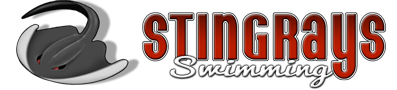 SPONSORSHIP OPPORTUNITYThe RAYS Swim Team is a local non-profit organization, a 501(c)(3) non-profit organization, looking to offer your business this unique prospect to support our young athletes. Our Federal Tax number is 54-1206644.  This is a wonderful opportunity to promote your business to hundreds of families from all over Virginia. The RAYS are looking to forge lasting partnerships with all the local businesses in the area. The RAYS would be proud to feature and promote your company in the event program guide of our upcoming swim meets in 2018 held at the Jeff Rouse Swim and Sport Center in Stafford, Virginia with any of the Sponsorship Packages on the following page.Virginia Swimming North Region 13 & Older Champs Feb 23rd – 25thJeff Rouse RAYS Invitational May 5th – 6thVirginia Swimming Summer Awards July 13th – 15thFor inclusion in the Virginia Swimming North Region 13 & Older Champs, kindly email your ad to Chrissy Urian chrissyurian@me.com  no later than Feb 15, 2018 and send payment to Stingrays Swimming PO Box 866 Stafford, VA 22555-0866. Thank you so much for your consideration!!SPONSORSHIP OPPORTUNITYBronze Sponsorship Package ($150) -  Business size card advertisement in the event program. The business will be listed as one of our sponsors on our team website for an entire year.Bronze PLUS+3 Sponsorship Package ($340) – Bronze Sponsorship Package for the next 3 RAYS hosted meets.  A savings of $110.Silver Sponsorship Package ($275) – Half page advertisement in the event program. A coupon may be included as part of the ad. The business will be listed as one of our sponsors on our team website for an entire year. Silver PLUS+3 Sponsorship Package ($620) – Silver Sponsorship Package for the next 3 RAYS hosted meets.  A savings of $205.Gold Sponsorship Package ($500) – Full page advertisement in the event program. A coupon may be included as part of the ad. The business will be listed as one of our sponsors on our team website for an entire year.Gold PLUS+4 Sponsorship Package ($1,125) – Gold Sponsorship Package for the next 3 RAYS hosted meets.  A savings of $375. Platinum Sponsorship Package ($600) – Full page advertisement in the event program. A coupon may be included as part of the ad. The business will be listed as one of our sponsors on our team website for an entire year. The company logo will be placed on the front page of the program. The business will be announced and promoted throughout the meet.Platinum PLUS+4 Sponsorship Package ($1,350) – Platinum Sponsorship Package for the next 3 RAYS hosted meets.  A savings of $450.